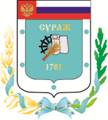 Контрольно-счетная палата Суражского муниципального района243 500, Брянская область, г. Сураж, ул. Ленина, 40, оф. 46 Тел. (48330) 2-11-45, E-mail: c.palata@yandex.ruЗаключениепо результатам экспертно-аналитического мероприятия  «Экспертиза исполнения  бюджета и подготовка заключения на отчет Кулажского сельского поселения за 9 месяцев 2018 года»г. Сураж                                                                                                      19 ноября 2018 года1.  Основание для проведения экспертизы: Федеральный закон от 07.02.2011г. №6-ФЗ «Об общих принципах организации и деятельности контрольно-счетных органов субъектов Российской Федерации и муниципальных образований», Положение от 26.12.2014г. №58 «О Контрольно-счетной палате Суражского муниципального района», пункт 1.4.3 плана работы Контрольно-счетной палаты на 2018 год, приказ № 44 от 12.11.2018 года.2.  Цель экспертизы: информация о ходе исполнения бюджета Кулажского сельского поселения за 9 месяцев  2018 года.3. Предмет экспертизы: отчет об исполнении бюджета Кулажского сельского поселения за 9 месяцев 2018 года утвержденный постановлением Кулажской сельской администрации от 26.10. 2018 года № 53а. Решением Кулажского сельского Совета народных депутатов от 29.12.2017г. №138 «О бюджете Кулажского сельского поселения на 2018 год и на плановый период 2019 и 2020 годов» (далее - Решение о бюджете) на 2018 год утверждены основные характеристики бюджета:- общий объем доходов в сумме 1668,9 тыс. руб.;- общий объем расходов в сумме 1668,9 тыс. руб;- дефицит бюджета утвержден в сумме 0 тыс. рублей.В течение 9 месяцев 2018 года в бюджет Кулажского сельского поселения 2 раза были внесены изменения (решением Кулажского сельского Совета народных депутатов от 15.06.2018 года №159, от 28.09.2018 года №161), где были утверждены основные характеристики бюджета:- общий объем доходов в сумме 4256,4 тыс. руб., увеличение к первоначально утвержденному бюджету составило 2587,5 тыс. рублей, или 255,0%;- общий объем расходов в сумме 3427,6 тыс. руб., увеличение к первоначально утвержденному бюджету составило 1758,7 тыс. рублей, или 194,6%;- профицит бюджета утвержден в сумме 828,8 тыс. рублей увеличение к первоначально утвержденному бюджету составило 828,8 тыс. рублей, или 100,0%.Исполнение за 9 месяцев 2018 года согласно отчета об исполнении бюджета Кулажского сельского поселения составило:- по доходам 3563,2 тыс. руб.;- по расходам 2009,6 тыс. руб., - профицит бюджета составил в сумме 1553,6 тыс. рублей.Основные параметры бюджета Кулажского сельского поселения за 9 месяцев 2018 года представлены в таблице: Таблица №1, тыс. рублейИсполнение за 9 месяцев 2018 года по доходам составило 83,7%, по расходам – 61,9%. Исполнение доходной части бюджета за 9 месяцев 2018 года         В общем объеме доходов, поступивших за 9 месяцев 2018 года, налоговые и неналоговые доходы составляют  3110,0 тыс. рублей, или  87,3%. Финансовая помощь из других бюджетов  получена  в сумме 453,2 тыс. рублей, или 12,7% от общего объема поступлений. При формировании собственных доходов бюджета за 9 месяцев 2018 года наибольший удельный вес в структуре налоговых доходов бюджета занимает земельный налог– 13,3% (414,4 тыс. рублей). Неналоговые доходы в структуре собственных доходов за 9 месяцев 2018 года составили 83,9% (2609,9 тыс. рублей). Наибольший удельный вес в структуре безвозмездных поступлений за 9 месяцев 2018 года занимают дотации  бюджетам  субъектов РФ  муниципальных образований – 89,4% (405,2 тыс. рублей). Таблица №2, тыс. рублейДоходы бюджета за 9 месяцев 2018 года согласно годовой уточненной бюджетной росписи составили 4256,4 тыс. рублей,  исполнены в сумме 3563,2 тыс. рублей, или на 83,7%.  Динамика поступления  доходов поселения за 9 месяцев 2018 года  Таблица №3, тыс. рублейНалог на доходы физических лиц  за 9 месяцев 2018 года исполнен в объеме 64,3 тыс. рублей или 60,7% к уточненной бюджетной росписи. В структуре собственных доходов составляет 2,1%. Налога на имущество физических лиц за 9 месяцев 2018 года в бюджет поступило 18,5 тыс. рублей (41,1% к уточненной бюджетной росписи). В структуре собственных доходов налог на имущество физических лиц составляет 0,6%. Земельный налог за 9 месяцев 2018 года поступил в бюджет в объеме 414,4 тыс. рублей (51,7% к уточненной бюджетной росписи). В структуре налоговых и неналоговых доходов земельный налог составляет 13,3%.Единый сельскохозяйственный налог за 9 месяцев 2018 года  в бюджет поступил в объеме 2,9 тыс. рублей (29,0% к уточненной бюджетной росписи). В структуре налоговых и неналоговых доходов данный налог составляет 0,1%.Государственной пошлины за 9 месяцев 2018 года в бюджет не поступило. Доходы от сдачи в аренду имущества, находящегося в оперативном управлении органов управления сельских поселений и созданных ими учреждений за 9 месяцев 2018 года поступили в бюджет в сумме 22,5 тыс. рублей (41,7% к уточненной бюджетной росписи). В структуре налоговых и неналоговых доходов составляют 0,7%.Доходы от продажи материальных и нематериальных активов за 9 месяцев 2018 года поступили в бюджет в сумме 2587,4 тыс. рублей (100,0% к уточненной бюджетной росписи). В структуре налоговых и неналоговых доходов составляют 83,2%.Дотации за 9 месяцев 2018 года  поступали в бюджет в сумме 405,2 тыс. рублей (68,9% к уточненной бюджетной росписи). В структуре безвозмездных поступлений составляют 89,4%.Субвенции  бюджетам  субъектов РФ  муниципальных образований за 9 месяцев 2018 года поступили в бюджет в сумме 48,0 тыс. рублей (75,0% к уточненной бюджетной росписи). В структуре безвозмездных поступлений субвенции составляют 10,6%. Исполнение расходной части бюджета за 9 месяцев 2018 годаНаибольший удельный вес в расходах бюджета приходится на раздел 01 «Общегосударственные вопросы» за 9 месяцев 2018 года составил – 78,3%. Наименьший удельный вес в расходах бюджета приходится на раздел 03 «Национальная экономика» за 9 месяцев 2018 года составил – 0,3%.Структура расходов бюджета за 9 месяцев 2018 годаТаблица №4, тыс.рублейРасходы бюджета за 9 месяцев 2018 года согласно годовой уточненной бюджетной росписи составили 3427,6 тыс. рублей,  исполнены в сумме 2009,6 тыс. рублей, или на 58,6%.  Анализ расходных обязательств за 9 месяцев 2018 г. по разделам бюджетной классификации  Таблица №5, тыс.рублейРаздел 0100 «Общегосударственные вопросы»По данному разделу исполнение за 9 месяцев 2018 года составило 1573,6 тыс. рублей, или 62,4% от уточненной бюджетной росписи, удельный вес в общей сумме расходов составил 78,3%. Подраздел 01 02 «Функционирование высшего должностного лица субъекта Российской Федерации и муниципального образования». Исполнение по данному подразделу составило 336,3 тыс. рублей, или 74,3% от уточненной бюджетной росписи. Финансовое обеспечение расходов  производилось на содержание Главы сельского поселения.Подраздел 01 04 «Функционирование Правительства РФ, высших  исполнительных органов государственной власти субъектов РФ, местных администраций». Исполнение по данному подразделу составило 789,5 тыс. рублей, или 75,6% от уточненной бюджетной росписи. Финансовое обеспечение расходов производилось на обеспечение деятельности сельской администрации. Таблица №6, тыс.рублейПодраздел 01 06 «Обеспечение деятельности финансовых, налоговых и таможенных органов и органов финансового (финансово-бюджетного) надзора». Исполнение по данному подразделу за 9 месяцев 2018 года отсутствует. Подраздел 01 13 «Другие общегосударственные вопросы». Исполнение по данному подразделу составило 447,7 тыс. рублей, или 43,6% от уточненной бюджетной росписи. Средства использовались на оплату коммунальных услуг за сельские Дома культуры поселения.         Раздел 02 00 «Национальная оборона»По данному разделу за 9 месяцев 2018 года исполнение составило 44,6 тыс. рублей или 69,7% от уточненной бюджетной росписи, удельный вес в общей сумме расходов бюджета составляет 2,2%. Средства используются по подразделу 02 03 «Мобилизационная и вневойсковая подготовка» на осуществление отдельных государственных полномочий по первичному воинскому учету. Раздел 03 00 «Национальная безопасность и правоохранительная деятельность»По данному разделу за 9 месяцев 2018 года исполнение отсутствует.Раздел 04 00 «Национальная экономика»По данному разделу исполнение за 9 месяцев 2018 года составило  6,0 тыс. рублей или 12,0% от уточненной бюджетной росписи, удельный вес в общей сумме расходов составил 0,3%. Средства использованы по подразделу 04 12 на оплату услуг по межеванию земельных участков.Раздел 05 00 «Жилищно-коммунальное хозяйство»По данному разделу исполнение за 9 месяцев 2018 года составило  385,4 тыс. рублей или 77,8% от уточненной бюджетной росписи, удельный вес в общей сумме расходов составил 19,2%.Подраздел 05 01 «Жилищное хозяйство».Исполнение по данному подразделу составило 32,0 тыс. рублей, или 100,0% от уточненной бюджетной росписи. Средства использованы на уплату взносов на капитальный ремонт.Подраздел 05 03 «Благоустройство».Исполнение по данному подразделу составило 353,3 тыс. рублей, или 76,2% от уточненной бюджетной росписи. Средства использованы на:-организация электроснабжения населения– 223,3тыс. рублей;-содержание мест захоронения – 0,0 тыс. рублей;-создание социально-благоприятной среды, благоустройство – 130,0 тыс. рублей.           Анализ источников финансирования дефицита бюджетаРешением Кулажского сельского Совета народных депутатов от 29.12.2017г. №138 «О бюджете Кулажского сельского поселения на 2018 год и на плановый период 2019 и 2020 годов» бюджет утвержден бездефицитным.С учетом изменений и дополнений, внесенным решением Кулажским сельским Советом народных депутатов от 15.06.2018 года №159, от 28.09.2018 года №161 бюджет утвержден с профицитом в сумме 828,8 тыс. рублей. По данным отчета об исполнении бюджета за 9 месяцев 2018 года бюджет исполнен с профицитом в объеме 1553,6 тыс. рублей.                                 Исполнение целевых программРешением Кулажского сельского Совета народных депутатов от 29.12.2017г. №138 «О бюджете Кулажского сельского поселения на 2018 год и на плановый период 2019 и 2020 годов» были запланированы бюджетные ассигнования на реализацию 2 муниципальных целевых программ:- «Реализация полномочий органов местного самоуправления Кулажского сельского поселения на 2018-2020 годы»;- «Управление муниципальными финансами Кулажского сельского поселения на 2018-2020 годы».Общая сумма расходов по целевым программам утверждена (с учетом изменений) в размере 2969,7 тыс. рублей, что составляет 86,6% от общего объема расходов запланированных на 2018 год.Таблица №7 (тыс. рублей)За 9 месяцев 2018 года 86,6% расходов  бюджета  осуществлялись программно-целевым методом. Кассовое исполнение по программам составило 1673,3 тыс. рублей, или 56,3% от уточненной бюджетной росписи. Расходы, не отнесенные к муниципальным программам (непрограммные расходы) в 9 месяцев 2018 года, составили 336,3 тыс. рублей или 16,7% от общих расходов.                 Анализ дебиторской и кредиторской задолженности.Дебиторская задолженность на 01.01.2018г. составила – 344,5 тыс. рублей, в том числе долгосрочная – 149,9 тыс. рублей, просроченная- 194,6 тыс. рублей, на 01.10.18г. – 248,2тыс. рублей, в том числе долгосрочная – 127,5 тыс. рублей, просроченная – 120,7 тыс. рублей, уменьшение составило – 96,3 тыс. рублей или 28,0%.           Кредиторская задолженность на 01.01.2018г составила – 428,9 тыс. рублей, на 01.10.2018г. – 514,2 тыс. рублей. Увеличение составило 85,3 тыс. рублей или 19,9%.Сведения по дебиторской и кредиторской задолженности (ф. 0503169) сформированы в соответствии с отчетностью УФСН России по Брянской области.Анализ бюджетной отчетности за 9 месяцев на предмет соответствия нормам законодательстваСостав представленной бюджетной отчетности содержит не полный объем форм бюджетной отчетности, установленный Инструкцией №191н, утвержденной приказом Минфина России от 28.12.2010 года.1.В составе отчетности не представлены Сведения об исполнении судебных решений по денежным обязательствам бюджета (ф. 0503296) причина не представления не указана. Согласно анализа Отчета об исполнении бюджета главного распорядителя, распорядителя, получателя бюджетных средств, главного администратора, администратора источников финансирования дефицита бюджета, главного администратора, администратора доходов бюджета (ф. 0503127) Кулажской сельской администрацией производились расходы по подразделу 01 04  по коду вида расходов 831 «Исполнение судебных актов РФ и мировых соглашений по возмещению причиненного вреда» в сумме 4,8 тыс. рублей.В нарушение п. 174 Инструкции №191н в составе отчетности не представлены Сведения об исполнении судебных решений по денежным обязательствам бюджета (ф. 0503296) в то время как Кулажской сельской администрацией производились расходы по подразделу 01 04  по коду вида расходов 831 «Исполнение судебных актов РФ и мировых соглашений по возмещению причиненного вреда» в сумме 4,8 тыс. рублей.             Анализ форм бюджетной отчетности осуществлялся в рамках порядка её составления, а оценка на основании обобщенных показателей, содержащихся в отчетности, путем суммирования одноименных показателей и исключения в установленном Инструкцией №191н порядком взаимосвязанных показателей по позициям консолидируемых форм. Результаты анализа указанных форм бюджетной отчётности подтверждают их составление с нарушением порядка, утверждённого Инструкцией №191н.1. В форме 0503164 «Сведения об исполнении бюджета» в соответствии с п. 163 Приказа Минфина России от 28.12.2010 N 191н в графе 1 раздела 2 показатели отражаются в разрезе кодов главного распорядителя средств федерального бюджета, разделов, подразделов, программной (непрограммной) статьи целевой статьи расходов в структуре "xxxxxxxxxxxx00000000";В нарушение п. 163 Приказа Минфина России от 28.12.2010 N 191н  Кулажской сельской администрацией показатели в разделе 2 формы 0503164 «Сведения об исполнении бюджета» отражены без кодов главного распорядителя средств бюджета, программной (непрограммной) целевой статьи расходов.2. В форме 0503164 «Сведения об исполнении бюджета» по разделу 1 "Доходы бюджета" и по разделу 2 "Расходы бюджета" в графах 8, 9 указывают код и причина отклонений по доходам и расходам.В нарушение п. 163 Приказа Минфина России от 28.12.2010 N 191н в графах 8 и 9 раздела 1 и раздела 2 формы 0503164 «Сведения об исполнении бюджета» не отражены соответственно код и наименование причины, повлиявшей на наличие указанных отклонений.3.В нарушение п. 4  Инструкции №191н отчетность представлена без оглавления, в непронумерованном виде, печать отсутствует. 4. В соответствии с п. 148 Приказа Минфина России от 28.12.2010 N 191н в отчете (ф. 0503123) указываются:в графе 1 - наименование показателя в следующей структуре:раздел 1 "Поступления" - поступления денежных средств по текущим, инвестиционным, финансовым операциям;раздел 2 "Выбытия" - выбытия денежных средств по текущим, инвестиционным, финансовым операциям;раздел 3 "Изменение остатков средств" - увеличение и уменьшение остатков денежных средств по текущим инвестиционным, финансовым операциям;раздел 4 "Аналитическая информация по выбытиям" - информация в части выбытий по текущим операциям и инвестиционным операциям, детализированная по аналитическим кодам бюджетной классификации;В нарушение п. 148 Приказа Минфина России от 28.12.2010 N 191н отчет ф. 0503123 представлен Кулажской сельской администрацией без раздела 4 "Аналитическая информация по выбытиям".Проведенное экспертно-аналитическое мероприятие «Экспертиза исполнения бюджета Кулажского сельского поселения за 9 месяцев 2018 года» позволяет сделать следующие выводы:1.  В отчетном периоде плановый бюджет Кулажского сельского поселения увеличен по доходам на 2587,5 тыс. рублей и составил 4256,4 тыс. рублей, по расходам увеличен на 1758,7 тыс. рублей и составил 3427,6 тыс. рублей.2.Уточненным бюджетом Кулажского сельского поселения утвержден профицит бюджета в сумме 828,8 тыс. рублей.3.   Результаты исполнения бюджета за 9 месяцев 2018 года по доходам составило 3563,2 тыс. рублей, по расходам – 2009,6 тыс. рублей.4. Профицит бюджета по итогам исполнения бюджета за 9 месяцев 2018 года составил 1553,6 тыс. рублей.5.В нарушение п. 163 Приказа Минфина России от 28.12.2010 N 191н  Кулажской сельской администрацией показатели в разделе 2 формы 0503164 «Сведения об исполнении бюджета» отражены без кодов главного распорядителя средств бюджета, программной (непрограммной) целевой статьи расходов.6.  В нарушение п. 163 Приказа Минфина России от 28.12.2010 N 191н в графах 8 и 9 раздела 1 и раздела 2 формы 0503164 «Сведения об исполнении бюджета» не отражены соответственно код и наименование причины, повлиявшей на наличие указанных отклонений.7.В нарушение п. 4  Инструкции №191н отчетность представлена без оглавления, в непронумерованном виде, печать отсутствует. 8. В нарушение п. 148 Приказа Минфина России от 28.12.2010 N 191н отчет ф. 0503123 представлен Кулажской сельской администрацией без раздела 4 "Аналитическая информация по выбытиям".9. В нарушение п. 174 Инструкции №191н в составе отчетности не представлены Сведения об исполнении судебных решений по денежным обязательствам бюджета (ф. 0503296) в то время как Кулажской сельской администрацией производились расходы по подразделу 01 04  по коду вида расходов 831 «Исполнение судебных актов РФ и мировых соглашений по возмещению причиненного вреда» в сумме 4,8 тыс. рублей.Отчет подготовлен в рамках полномочий Кулажской сельской администрации Суражского района и удовлетворяет требованиям полноты отражения средств бюджета по доходам и расходам и источникам финансирования дефицита бюджета. Предложения:Для увеличения доходной части бюджета проводить ежемесячный мониторинг задолженности по налоговым и неналоговым платежам; мониторинг уплаты НДФЛ хозяйствующими субъектами с целью выявления фактов неуплаты НДФЛ в бюджет.Формирование и исполнение бюджета поселения осуществлять с соблюдением требований Бюджетного кодекса российской Федерации.Квартальную отчетность формировать в строгом соответствии с требованиями Инструкции о порядке составления и представления годовой, квартальной и месячной бюджетной отчетности об исполнении бюджетов бюджетной системы Российской Федерации, утвержденной приказом Минфина России от 28.12.2010 № 191н.Принимать максимальные меры по обеспечению достижения целевых показателей, установленных Указами Президента Российской Федерации.Направить  заключение Контрольно-счетной палаты Суражского муниципального района главе Кулажского сельского поселения Л.В.Карахановой.ПредседательКонтрольно-Счетной палаты                                     Суражского муниципального района                                                             Н.В. Жидкова Наименование показателяУточненный план 2018г.Уточненная бюджетная роспись за 9 месяцев 2018г.Кассовое исполнение за 9 месяцев 2018г.% исполнения к уточненной бюджетной росписиДоходы бюджета всего в т.ч.4256,44256,43563,283,7Налоговые и неналоговые доходы3604,43604,43110,086,3Безвозмездные поступления652,0652,0453,269,5Расходы бюджета3247,63247,62009,661,9Дефицит (+), Профицит (-)828,8828,81553,6187,5Наименование показателяИсполнение за 9 месяцев 2018 годаСтрук-тура,% НАЛОГОВЫЕ И НЕНАЛОГОВЫЕ ДОХОДЫ                                       3110,0100,0 НАЛОГОВЫЕ ДОХОДЫ                                       500,116,1Налог на доходы  физических  лиц 64,32,1Налог на имущество физических лиц18,50,6Земельный налог414,413,3Единый сельскохозяйственный налог2,90,1НЕНАЛОГОВЫЕ ДОХОДЫ                                       2609,983,9Доходы от сдачи в аренду имущества, находящегося в оперативном управлении22,50,7Доходы от продажи материальных и нематериальных активов2587,483,2БЕЗВОЗМЕЗДНЫЕ ПОСТУПЛЕНИЯ453,2100,0Дотации бюджетам субъектов РФ  и муниципальных образований405,2089,4Субвенции  бюджетам  субъектов РФ  муниципальных образований48,010,6Итого:3563,2100,0Наименование показателяУточне-нный план 2018г.Уточнен-ная бюджетная роспись на 2018 годИспол-нение за 9 месяцев 2018 года% испол-нения к уточненной бюджетной росписи НАЛОГОВЫЕ И НЕНАЛОГОВЫЕ ДОХОДЫ                                       3604,43604,43110,086,3 НАЛОГОВЫЕ ДОХОДЫ                                       963,0963,0500,151,9Налог на доходы  физических  лиц 106,0106,064,360,7Налог на имущество физических лиц45,045,018,541,1Земельный налог802,0802,0414,451,7Единый сельскохозяйственный налог10,010,02,929,0Государственная пошлина0,00,00,00,0НЕНАЛОГОВЫЕ ДОХОДЫ                                       2641,42641,42609,998,8Доходы от сдачи в аренду имущества, находящегося в оперативном управлении54,054,022,541,7Доходы от продажи материальных и нематериальных активов2587,42587,42587,4100,0БЕЗВОЗМЕЗДНЫЕ ПОСТУПЛЕНИЯ652,0652,0453,269,5Дотации бюджетам субъектов РФ  и муниципальных образований588,0588,0405,268,9Субвенции  бюджетам  субъектов РФ  муниципальных образований64,064,048,075,0Итого:4256,44256,43563,283,7Наименование разделовРазделИсполнено за 9 месяцев 2018 годаСтруктура %ОБЩЕГОСУДАРСТВЕННЫЕ ВОПРОСЫ011573,678,3НАЦИОНАЛЬНАЯ ОБОРОНА0244,62,2НАЦИОНАЛЬНАЯ ЭКОНОМИКА046,00,3ЖИЛИЩНО-КОММУНАЛЬНОЕ ХОЗЯЙСТВО05385,419,2ИТОГО РАСХОДОВ:2009,6100,0Наименование разделовРазделПодразделУточне-нный план 2018г.Уточнен-ная бюджетная роспись на 2018 годИспол-нение за 9 месяцев 2018 года% испол-нения к уточненной бюджетной росписиИтого расходов:3427,63427,62009,658,6ОБЩЕГОСУДАРСТВЕННЫЕ ВОПРОСЫ012522,92522,91573,662,4Функционирование высшего должностного лица субъекта РФ и муниципального образования0102452,5452,5336,374,3Функционирование Правительства РФ, высших исполнительных органов государственной власти субъектов РФ, местных администраций01041044,11044,1789,575,6Обеспечение деятельности финансовых, налоговых и таможенных органов и органов финансового (финансово-бюджетного) надзора0106 0,5 0,5 00,0Обеспечение проведения выборов и референдумов01070,00,00,00,0Резервные фонды01110,00,00,00,0Другие общегосударственные вопросы01131025,81025,8447,743,6НАЦИОНАЛЬНАЯ ОБОРОНА0264,064,044,669,7Мобилизационная и вневойсковая подготовка020364,064,044,669,7НАЦИОНАЛЬНАЯ БЕЗОПАСНОСТЬ И ПРАВООХРАНИТЕЛЬНАЯ ДЕЯТЕЛЬНОСТЬ0320,020,00,00,0Обеспечение пожарной безопасности031020,020,00,00,0НАЦИОНАЛЬНАЯ ЭКОНОМИКА0450,050,06,012,0Другие вопросы в области национальной экономики041250,050,06,012,0ЖИЛИЩНО-КОММУНАЛЬНОЕ ХОЗЯЙСТВО05495,6495,6385,477,8Жилищное хозяйство050132,032,032,0100,0Благоустройство0503463,6463,6353,476,2Код КОСГУНаименование расходовИсполнено за 9 месяцев 2018 года211Заработная плата445,4213Начисления на выплаты по оплате труда179,7221Услуги связи14,2222Транспортные услуги3,8223Коммунальные услуги2,7225Работы, услуги по содержанию имущества7,4226Прочие работы, услуги30,4290Прочие расходы15,7310Увеличение стоимости основных средств0,0340 Увеличение стоимости материальных запасов90,2ИТОГО:789,5Наименование показателяУточнен-ный план 2018г.Уточнен-ная бюджет-ная роспись за 9 месяцев 2018г.Кассовое испол-нение за 9 месяцев2018г.% испол-нения к уточненной бюджет-ной росписи«Реализация полномочий органов местного самоуправления Кулажского сельского поселения на 2018-2020 годы»2885,72885,71628,756,4«Управление муниципальными финансами Кулажского сельского поселения на 2018-2020 годы»64,064,044,669,7Итого:2969,72969,71673,356,3